EVENT EVALUATION FORMYour opinion matters and your responses will be of great value to the Federation in planning future events.  We would very much appreciate it if you could take a few minutes to complete this form and return it to WI Centre as soon as you can.Further commentsPlease comment below on what you enjoyed the most and what improvements need to be made.  Please use the back of the form if there is not enough room.We need your help – please provide any ideas for change that you may have for our events to help us put on events that you want to attend, e.g. half days, weekends, hybrid, other venues, crafts, demos, new speakers/tutors, themes.Date of EventDate of EventVenueVenueVenueName of EventName of EventName of EventName of EventName of EventYour WIYour WIYour WIYour WIYour WIPlease tick here if you have joined
your WI in the last two years.Please tick here if you have joined
your WI in the last two years.Very Good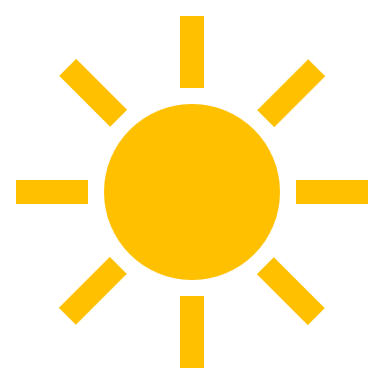 Good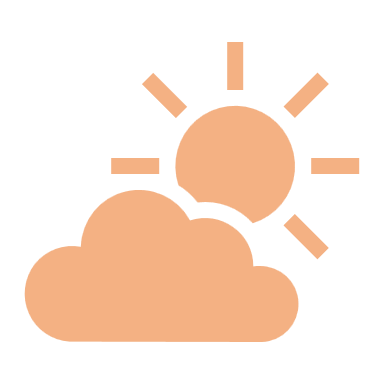 Adequate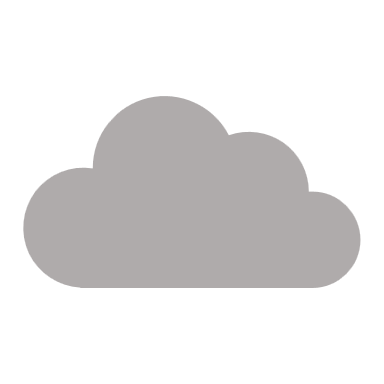 Poor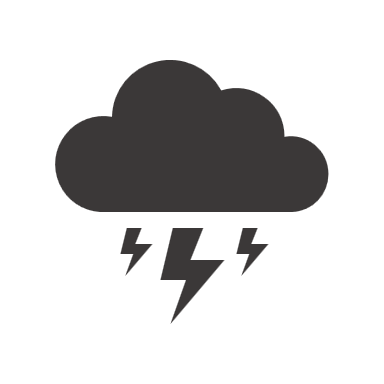 Pre-event advertising/informationVenue facilitiesParking and public transport facilitiesEvent formatSpeakers/TutorsInformation DisplaysShopping Experience